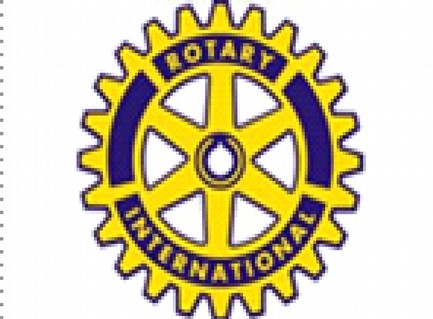 YOUR BUSINESS CAN BECOME A SPONSORING“FRIEND OF ORRVILLE ROTARY”Your business will appear in a business contributor section on our website orrvillerotary.org and will contain a link to your own website or Facebook page. Your sponsorship will be acknowledged at our events.With 1.2 million members worldwide, Rotary commands respect and recognition around the globe as an international community service organization. We want your support to be visible up front to everyone who walks through your door!The yearly subscription is $100 and runs from July1, 2020 until June 30, 2021!Organizations like CAMO (Central American Medical Outreach), Obaatan Pa Women’s Hospital (Ghana), Rails to Trails, RYLA (Rotary Youth Leadership Award), Viola Startzman Orrville Satellite Clinic and many, many more rely on financial help afforded by this opportunity. Your support is a visible vote of confidence for the men and women lending their time and talents to community service through the Orrville Rotary Club. We hope we can count on you! Simply send a link to your website or Facebook page to carsforu@aol.comYour donation of $100 can be mailed to:Orrville Rotary ClubP. O. Box 282Orrville, OH 44667   Sincerely,Steve SnyderOrrville Rotary PR Chair